資機材整理帳（平成２８年度）No　　　　　　組織名：△△の森の会　写真番号：２８ –０１写真番号：２８ –０２写真番号：　 -　　　資機材整理帳（平成　　年度）No　　　　　　組織名　　　　　　　　　　写真番号：　 -　　　写真番号：　 -　　　写真番号：　 -　　　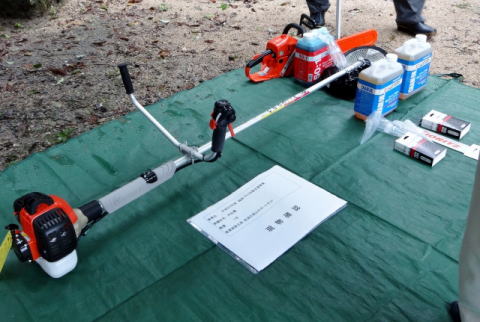 購入資機材名（数量）チェーンソー○○社　型番△△567１台購入年月日平成28年 8月2日購入金額45,000円（うち交付金充当額）22,500円保管場所会長宅庭先の物置内備考『多面的交付金28-01』（記載例）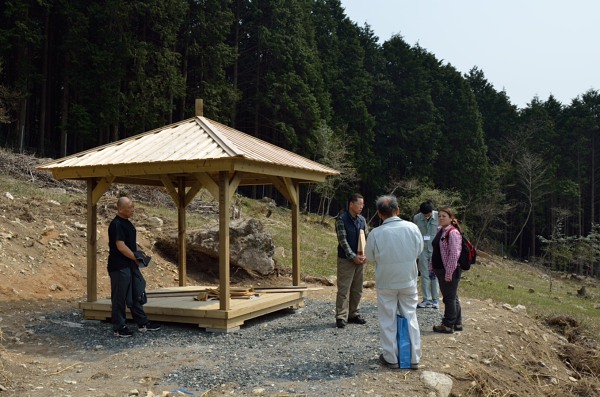 購入資機材名（数量）あずまや一式購入年月日平成28年 8月26日購入金額979,560円(うち交付金充当額)489,780円保管場所事業対象森林内○○市△△字□□地先備考『多面的交付金28-02』購入資機材名購入年月日購入金額（うち交付金充当額）保管場所備考購入資機材名購入年月日購入金額（うち交付金充当額）保管場所備考購入資機材名購入年月日購入金額（うち交付金充当額）保管場所備考購入資機材名購入年月日購入金額（うち交付金充当額）保管場所備考